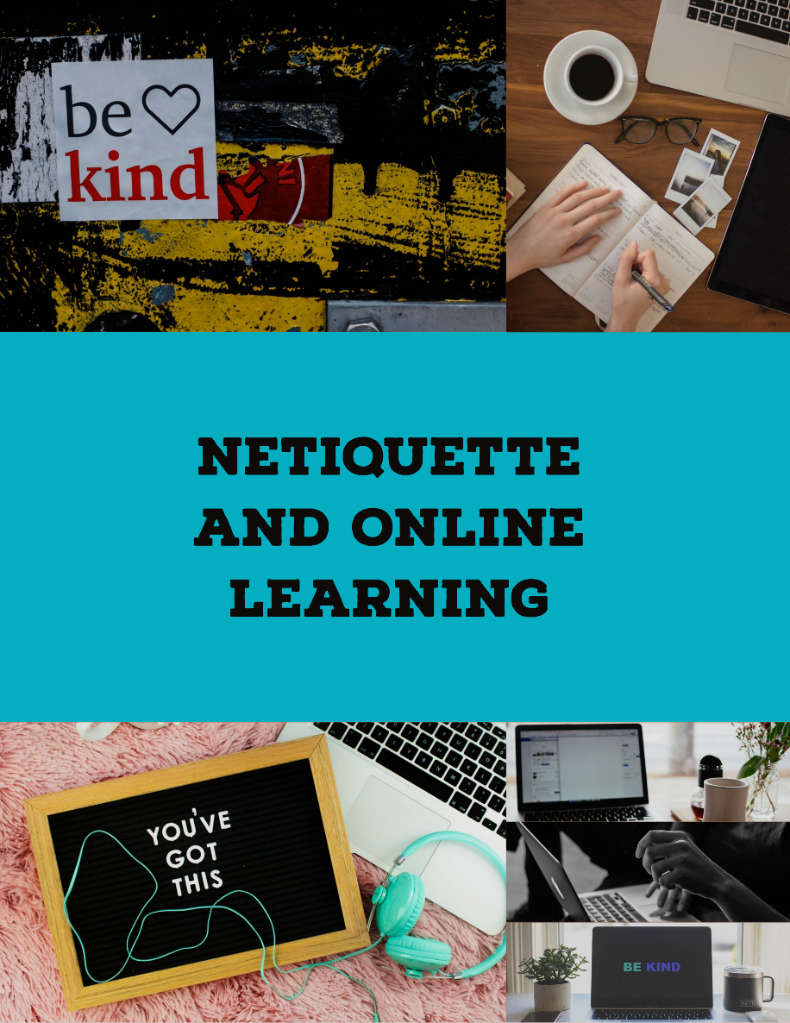 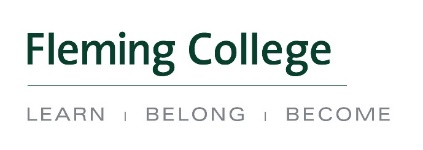 IntegrityRepresent yourself with honesty with an adherence to your values and principles. Only provide work that is created by you (academic integrity) and ensure your behaviours are in line with all College policies.CivilityBe courteous and polite in your communications. Ensure you are using school/work appropriate language and tone. RespectThe space online is still shared space. You are responsible for creating a respectful environment. Bullying, harassment, abusive language/images/content will not be tolerated.AccountabilityWe all need to take ownership over our actions and reactions. Ask yourself: would you say this to someone’s face? Would you be offended if someone said this to you? Can your words/phrases be easily misinterpreted? Are you conveying your intentions clearly? Have you possibly misinterpreted?KindnessHave patience for both your own mistakes and the mistakes of others. This is a stressful time for everyone, people learn in different ways, and people have different levels of experience with technology; be compassionate. When frustrated, take a minute to think about how you can move toward in a positive way as opposed to “calling someone out”.For Support and More Information: Office of Student Rights and Responsibilities